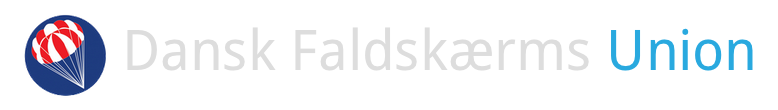 Tilmelding til instruktør-I eksamen  TILMELDING INSTRUKTØR-I EKSAMEN 2020Udfyld nedenstående oplysninger i Word eller Open Office. Alle felter med kursiv skal udfyldes.INDSTILLENDE INSTRUKTØR-I'EREINDSTILLENDE KLUBFORMANDMEDBRAGT HJÆLPERDOKUMENTATION SOM SKAL MEDSENDES* Certifikat (tid i sporten samt alder)* Instruktørlogbog, dog kun seneste 2 år (antal virkedage)* Springlogbog, seneste side samt 25 spring før (antal spring)* Førstehjælpsbevis (da førstehjælpsbevis ofte indeholder cpr.nr. anbefales det at skjule dette inden afsendelse – alternativt medbringe førstehjælpsbeviset til eksamen. UNDERSKRIFTERTilmeldingen skal ikke udskrives eller underskrives, blot udfyldes og sendes elektronisk. Når IU bekræfter modtagelse af tilmelding, sender IU kvittering for modtagelse til både tilmeldte, indstillende instruktører samt klubformand.  MODTAGER AF DIN TILMELDINGTilmelding sendes til iu@dfu.dkDEADLINEFredag den 2. oktober 2020 kl. 23.59.BEKRÆFTELSEIU bekræfter modtagelsen af din tilmelding inden for 3 dage. Modtager du ikke bekræftelsen inden for dén tid, skal du selv følge op. Din email kan være fanget af spamfilter, fejl osv.Detaljeret program samt deltagerliste tilgår alle tilmeldte mandag den 14. oktober 2019.FORBEREDELSE3 uger før eksamen modtager du flg. materiale til forberedelse:  En pladsbeskrivelse med tilhørende beredskabsplan (materialet danner rammen om din handlebane). En opgave, hvor du skal udarbejde en ansøgning om opvisning samt forberede briefing af opvisningsspringere og jordtrop. Bilagssamling til teoriprøven (relevante PA på DFU hjemmeside pr. 9. oktober 2020).  BETALINGBetaling, jf. indbydelsen, skal være DFU i hænde senest mandag den 5. oktober 2020.Med venlig hilsenInstruktørudvalgetNavnNavnNavnAdresseAdresseAdressePostnr.ByByE-mailadresseE-mailadresseE-mailadresseTelefonKlubSeniorpakker nr.I-nummerNavnE-mailadresseI-nummerNavnE-mailadresseNavnE-mailadresseNavnTelefonE-mailadresse